Online Supplemental Material. Supplementary Figure 1. Exclusion criteria for the study population 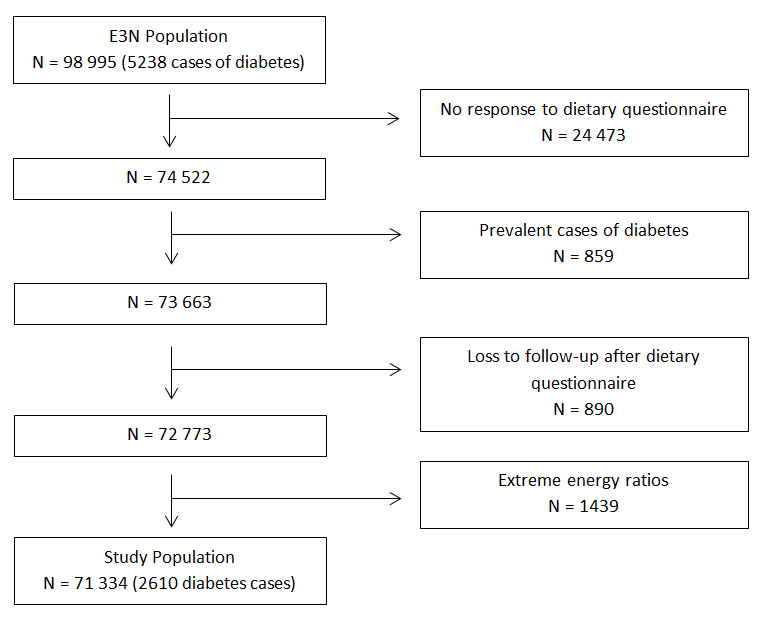 Online Supplemental Material. Supplementary Table 1. BMI stratified Cox proportional hazards ratios [95% CI] of the risk of incident type 2 diabetes by fatty acid consumption in g/day in the E3N study cohort (n=71 334)*Model 1: adjusted for daily energy intake, alcohol consumption and non-dietary factors: level of education, family history of diabetes, physical activity, hypertension, hypercholesterolaemia, and smoking status; Model 2: Model 1 + tertile groups of remaining fatty acid groups†MUFA, monounsaturated fatty acids; n-3 PUFA, omega-3 polyunsaturated fatty acids; n-6 PUFA, omega-6 polyunsaturated fatty acids; PUFA, polyunsaturated fatty acids; SFA, saturated fatty acids; TFA, trans unsaturated fatty acidsOnline Supplemental Material. Supplementary Table 2. Sensitivity analysis of the risk of type 2 diabetes by fatty acid consumption, exclusion of 388 women who developed diabetes in the 5 years after study inclusion (Hazard ratios [95%CI]) (N=70 946)*Model 1: adjusted for daily energy intake, alcohol consumption and non-dietary factors: level of education, family history of diabetes, physical activity, hypertension, hypercholesterolaemia, and smoking status; Model 2: Model 1 + tertile groups of remaining fatty acid groups; Model 3: Model 2 + BMI †MUFA, monounsaturated fatty acids; n-3 PUFA, omega-3 polyunsaturated fatty acids; n-6 PUFA, omega-6 polyunsaturated fatty acids; PUFA, polyunsaturated fatty acids; SFA, saturated fatty acids; TFA, trans unsaturated fatty acidsOnline Supplemental Material. Supplementary Table 3. Cox proportional hazards ratios [95% CI] of the risk of incident type 2 diabetes by omega-3 and omega-6 fatty acid consumption (g/day) after adjustment on meat consumption (g/day) in the E3N study cohort (N=71 334) with BMI stratification*Models adjusted for daily energy intake, alcohol consumption level of education, family history of diabetes, physical activity, hypertension, hypercholesterolaemia, and smoking status and tertile groups of remaining fatty acids †AA, arachidonic acid (20:4n6); ALA, α-linolenic acid (18:3n3); DPA, docosapentaenoic acid (22:5n3)BMI <25kg/m² (n=57 408)BMI <25kg/m² (n=57 408)BMI <25kg/m² (n=57 408)BMI ≥ 25kg/m² (n=13 926)BMI ≥ 25kg/m² (n=13 926)BMI ≥ 25kg/m² (n=13 926)Variable (g/day)Variable (g/day)Variable (g/day)No. of cases/noncasesNo. of cases/noncasesModel 1Model 2No. of cases/noncasesModel 1 Model 2 SFASFASFA<33.3<33.3357/18660357/186601 (Reference)1 (Reference)486/40381 (Reference) 1 (Reference) 33.3-38.933.3-38.9350/18599350/185991.04 [0.90-1.21]1.06 [0.88-1.27]497/40931.07 [0.94-1.21]1.07 [0.92-1.25]≥ 38.9≥ 38.9389/19053389/190531.17 [1.01-1.35]1.13 [0.89-1.43]531/42811.10 [0.97-1.24]1.03 [0.85-1.26]P for trendP for trend0.040.330.150.76MUFAMUFAMUFA<28.7<28.7349/19102349/191021 (Reference) 1 (Reference) 436/36531 (Reference) 1 (Reference) 28.7-33.328.7-33.3361/18622361/186221.12 [0.96-1.30]1.06 [0.91-1.25]478/40801.02 [0.89-1.16]1.00 [0.87-1.15]≥ 33.3≥ 33.3386/18588386/185881.21 [1.05-1.41]1.12 [0.95-1.33]600/46791.12 [0.99-1.27]1.09 [0.94-1.26]P for trendP for trend0.020.190.060.20PUFAPUFAPUFA<12.0<12.0324/19468324/194681 (Reference) 1 (Reference) 396/33531 (Reference) 1 (Reference) 12.0-15.312.0-15.3378/18765378/187651.16 [1.00-1.35]1.16 [0.99-1.34]457/39390.97 [0.85-1.11]0.97 [0.85-1.11]≥ 15.3≥ 15.3394/18079394/180791.23 [1.06-1.43]1.22 [1.05-1.42]661/51201.02 [0.90-1.16]1.02 [0.89-1.16]P for trendP for trend<0.010.010.650.70n-6 PUFAn-6 PUFAn-6 PUFA<10.5<10.5329/19388329/193881 (Reference) 1 (Reference) 405/34191 (Reference) 1 (Reference) 10.5-13.710.5-13.7383/18755383/187551.16 [1.00-1.34]1.13 [0.97-1.31]457/39450.97 [0.85-1.12]0.93 [0.82-1.07]≥ 13.7≥ 13.7384/18169384/181691.18 [1.02-1.37]1.13 [0.96-1.32]652/50481.02 [0.90-1.15]0.95 [0.83-1.08]P for trendP for trend0.040.170.680.52n-3 PUFAn-3 PUFAn-3 PUFA< 1.3< 1.3325/19544325/195441 (Reference) 1 (Reference) 340/33321 (Reference) 1 (Reference) 1.3-1.61.3-1.6365/18748365/187481.13 [0.97-1.31]1.08 [0.92-1.26]454/39721.14 [0.99-1.31]1.15 [0.99-1.33]≥ 1.6≥ 1.6406/18020406/180201.28 [1.10-1.48]1.19 [1.01-1.40]720/51081.36 [1.20-1.55]1.38 [1.20-1.59]P for trendP for trend<0.010.04<0.0001<0.0001TFATFATFA< 1.4< 1.4370/18265370/182651 (Reference) 1 (Reference) 550/43561 (Reference) 1 (Reference) 1.4-1.71.4-1.7335/18689335/186890.92 [0.80-1.07]0.89 [0.75-1.06]549/39660.95 [0.84-1.08]0.92 [0.79-1.06]≥ 1.7≥ 1.7391/19358391/193581.07 [0.93-1.23]0.98 [0.78-1.21]505/40001.07 [0.95-1.21]1.03 [0.86-1.24]P for trendP for trend0.320.860.260.73Variable (g/day)Variable (g/day)No. of cases/noncasesUnivariateModel 1Model 2Model 3SFA SFA <33.3717/226981 (Reference)1 (Reference)1 (Reference)1 (Reference)33.3-38.9721/226921.04 [0.94-1.15]1.1 [0.99-1.22]1.11 [0.98-1.26]1.07 [0.94-1.21]≥ 38.9784/233341.13 [1.02-1.25]1.18 [1.06-1.30]1.13 [0.96-1.34]1.08 [0.92-1.28]P for trendP for trend0.02<0.010.150.35MUFAMUFA<28.7671/227551 (Reference)1 (Reference)1 (Reference)1 (Reference)28.7-33.3706/227021.1 [0.99-1.22]1.13 [1.02-1.26]1.08 [0.96-1.21]1 [0.89-1.12]≥ 33.3845/232671.31 [1.18-1.45]1.33 [1.20-1.48]1.24 [1.10-1.39]1.07 [0.95-1.21]P for trendP for trend<0.0001<0.0001<0.0010.21PUFAPUFA<12.0607/228211 (Reference)1 (Reference)1 (Reference)1 (Reference)12.0-15.3718/227041.19 [1.07-1.32]1.17 [1.05-1.30]1.15 [1.03-1.29]1.06 [0.95-1.18]≥ 15.3897/231991.47 [1.33-1.64]1.36 [1.22-1.51]1.31 [1.18-1.46]1.09 [0.98-1.21]P for trendP for trend<0.0001<0.0001<0.00010.13n-6 PUFA n-6 PUFA <10.5618/228071 (Reference)1 (Reference)1 (Reference)1 (Reference)10.5-13.7727/227001.18 [1.06-1.32]1.16 [1.04-1.29]1.1 [0.99-1.23]1.05 [0.94-1.17]≥ 13.7877/232171.42 [1.28-1.57]1.31 [1.18-1.45]1.18 [1.06-1.32]1.03 [0.92-1.15]P for trendP for trend<0.0001<0.0001<0.010.72n-3 PUFAn-3 PUFA< 1.3583/228761 (Reference)1 (Reference)1 (Reference)1 (Reference)1.3-1.6694/227201.21 [1.08-1.35]1.19 [1.07-1.33]1.13 [1.01-1.27]1.06 [0.95-1.19]≥ 1.6945/231281.61 [1.45-1.78]1.54 [1.39-1.71]1.4 [1.24-1.57]1.21 [1.08-1.36]P for trendP for trend<0.0001<0.0001<0.0001<0.001TFA TFA < 1.4782/226211 (Reference)1 (Reference)1 (Reference)1 (Reference)1.4-1.7680/227450.88 [0.79-0.98]0.93 [0.84-1.04]0.88 [0.78-0.99]0.9 [0.80-1.01]≥ 1.7760/233580.88 [0.79-0.98]0.93 [0.84-1.04]0.88 [0.78-0.99]0.9 [0.80-1.01]P for trendP for trend0.710.530.340.88VariableVariableNo. of cases/noncasesn = 71 334No. of cases/noncasesBMI <25kg/m² (n=57 408)No. of cases/noncasesBMI ≥ 25kg/m² (n=13 926)ALAALA<0.90757/227841 (Reference)358/192131 (Reference)399/35711 (Reference) 0.90-1.14843/226961.00 [0.90-1.12]365/186490.93 [0.79-1.09]478/40471.08 [0.93-1.24]≥ 1.141010/232441.03 [0.92-1.15]373/184500.90 [0.76-1.08]637/47941.17 [1.01-1.35]P for trend0.600.280.04DPADPA<0.05610/229311 (Reference)307/199121 (Reference) 303/30191 (Reference) 0.05-0.08805/227341.06 [0.93-1.21]364/187231.09 [0.90-1.31]441/40111.07 [0.90-1.27]≥ 0.081195/230591.21 [1.03-1.42]425/176771.16 [0.91-1.48]770/53821.33 [1.08-1.64]P for trend0.010.26<0.01AAAA<0.19579/229611 (Reference)327/200681 (Reference) 252/28931 (Reference) 0.19-0.25750/227901.08 [0.96-1.22]329/188690.98 [0.83-1.16]421/39211.27 [1.07-1.50]≥ 0.251281/229731.40 [1.23-1.59]440/173751.31 [1.09-1.59]841/55981.68 [1.41-2.00]P for trend<0.0001<0.01<0.0001